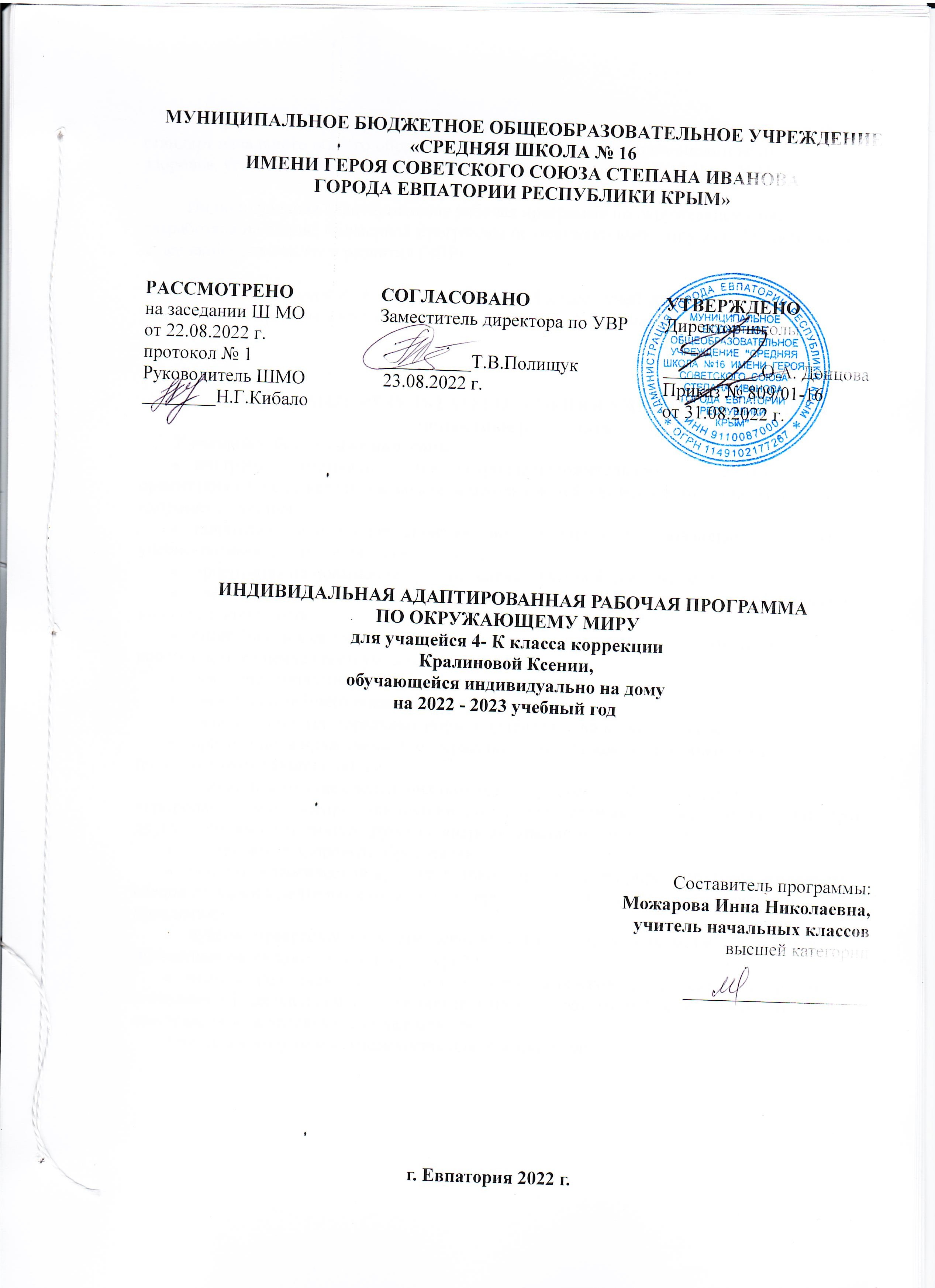 МУНИЦИПАЛЬНОЕ БЮДЖЕТНОЕ ОБЩЕОБРАЗОВАТЕЛЬНОЕ УЧРЕЖДЕНИЕ«СРЕДНЯЯ ШКОЛА № 16  ИМЕНИ ГЕРОЯ СОВЕТСКОГО СОЮЗА СТЕПАНА ИВАНОВАГОРОДА ЕВПАТОРИИ РЕСПУБЛИКИ КРЫМ»  ИНДИВИДАЛЬНАЯ АДАПТИРОВАННАЯ РАБОЧАЯ ПРОГРАММА ПО ОКРУЖАЮЩЕМУ МИРУдля учащейся 4- К класса коррекцииКралиновой Ксении,обучающейся индивидуально на домуна 2022 - 2023 учебный год Составитель программы: Можарова Инна Николаевна,учитель начальных классоввысшей категории ____________________г. Евпатория 2022 г.Образовательный стандарт: Федеральный государственный образовательный стандарт начального общего образования обучающихся с ограниченными возможностями здоровья, утверждённый приказом Минобрнауки России от 19.12.2014 г. № 1598Индивидуальная адаптированная рабочая программа по окружающему миру разработана на основе примерной программы по окружающему миру для обучающихся с задержкой психического развития (ЗПР).Учебник:  Плешаков А. А. Окружающий мир. 4 класс.: учеб. для общеобразоват. учреждений с прил. на электрон. носителе : в 2 ч. / А. А. Плешаков. – М. : Просвещение, 2014.ПЛАНИРУЕМЫЕ РЕЗУЛЬТАТЫ ОСВОЕНИЯ УЧЕБНОГО ПРЕДМЕТАЛичностные результатыУ учащейся будут сформированы:внутренняя позиция школьника на уровне положительного отношения к школе, ориентация на содержательные моменты школьной действительности и принятие образца «хорошего ученика»;широкая мотивационная основа учебной деятельности, включающая социальные, учебно-познавательные и внешние мотивы;ориентация на понимание причин успеха в учебной деятельности;учебно-познавательный интерес к новому учебному материалу и способам решения новой частной задачи;способность к самооценке на основе критерия успешности учебной деятельности, способность к оценке своей учебной деятельности;освоение личностного смысла учения;  выбор дальнейшего образовательного маршрута;знание основных моральных норм и ориентация на их выполнение;ориентация в нравственном содержании и смысле как собственных поступков, так и поступков окружающих людей;оценка и принятие следующих базовых ценностей: «добро», «терпение», «родина», «природа», «семья», «мир», «настоящий друг», «справедливость», «желание понимать друг друга», «понимать позицию другого», «народ», «национальность» и т.;установка на здоровый образ жизни;основы экологической культуры: принятие ценности природного мира, готовность следовать в своей деятельности нормам природоохранного, здоровьесберегающего поведения;чувство прекрасного и эстетические чувства на основе знакомства с мировой и отечественной художественной культурой;основы гражданской идентичности, своей этнической принадлежности в форме осознания «Я как член семьи, представитель народа, гражданин России». Осознание ответственности человека за общее благополучие.Учащаяся получит возможность для формирования:внутренней позиции школьника на уровне положительного отношения к школе, понимания необходимости учения, выраженного в преобладании учебно-познавательных мотивов и предпочтении социального способа оценки знаний;выраженной устойчивой учебно-познавательной мотивации учения;устойчивого учебно-познавательного интереса к новым общим способам решения задач;адекватного понимания причин успешности/неуспешности учебной деятельности;положительной адекватной дифференцированной самооценки на основе критерия успешности реализации социальной роли «хорошего ученика»;компетентности в реализации основ гражданской идентичности в поступках и деятельности;способности к решению моральных дилемм на основе учета позиций партнеров в общении, ориентация на их мотивы и чувства;установка на здоровый образ жизни и реализация ее в реальном поведении и поступках;осознание устойчивых эстетических предпочтений и ориентации на искусство как значимую сферу человеческой жизни.Метапредметные результатыРегулятивные УУД:Учащаяся научится:принимать и сохранять учебную задачу;учитывать выделенные учителем ориентиры действия в новом учебном материале в сотрудничестве с учителем;осуществлять итоговый и пошаговый контроль по результату;определять цель, обнаруживать и формулировать проблему учебной деятельности, урока;выдвигать версии, прогнозировать результат и определять средства решения проблемы, выбирая из предложенных;планировать с помощью учителя учебную деятельность, решение знакомых задач, проблем творческого и поискового характера;работать по плану, используя основные средства;по ходу работы сверять свои действия с целью, находить и исправлять ошибки с помощью учителя;по ходу работы сверять свои действия с целью, находить и исправлять ошибки;создавать текстовые сообщения с использованием средств ИКТ: редактировать, оформлять, сохранять их.планировать свои действия в соответствии с поставленной задачей и условиями её реализации, в том числе во внутреннем плане;осуществлять итоговый и пошаговый контроль по результату;оценивать правильность выполнения действия;адекватно воспринимать предложения и оценку учителей, товарищей, родителей и других людей;различать способ и результат действия;использовать внешнюю речь для регулирования и контроля собственных действий;вносить необходимые коррективы в действие после его завершения на основе его оценки и учета характера сделанных ошибок.Учащаяся получит возможность научиться:в сотрудничестве с учителем ставить новые учебные задачи;преобразовывать практическую задачу в познавательную;определять цель, обнаруживать и формулировать проблему, тему проекта;выдвигать версии, прогнозировать результат и определять средства решения проблемы, самостоятельно искать средств достижения цели;осуществлять констатирующий и предвосхищающий контроль по результату и по способу действия, актуальный контроль на уровне произвольного внимания;самостоятельно оценивать правильность выполнения действия и вносить необходимые коррективы по ходу его реализации;планировать с помощью учителя учебную деятельность при работе над проектом;работать по плану, используя дополнительные средства (справочники, доп. литературу, средства ИКТ).Познавательные УУДУчащаяся научится:осуществлять поиск необходимой информации для выполнения учебных заданий с использованием учебной литературы, энциклопедий, справочников (включая электронные, цифровые), в открытом информационном пространстве, в том числе Интернете;осуществлять запись выборочной информации об окружающем мире и о себе самом, в том числе с помощью инструментов ИКТ;отбирать необходимые источники информации: учебник, словарь, энциклопедия, средства ИКТ;ориентироваться на разнообразие способов решения задач;строить сообщения в устной и письменной форме;устанавливать аналогии;проводить сравнение, классификацию по заданным критериям;выделять существенную информацию из текстов разных видов;осуществлять анализ объектов с выделением существенных и несущественных признаков;осуществлять синтез как составление целого из частей;устанавливать причинно-следственные связи между поступками героев произведений, устанавливать аналогии;извлекать информацию из текста, таблиц, схем, иллюстраций;анализировать и обобщать: факты, явления, простые понятия;группировать факты и явления;сравнивать факты и явления;распознавание объектов, выделение существенных признаков и их синтеза;устанавливать причинно-следственные связи в изучаемом круге явлений;владеть рядом общих приемов решения задач;создавать текстовые сообщения с использованием средств ИКТ, редактировать, оформлять, сохранять их.Учащаяся получит возможность научиться:осуществлять расширенный поиск необходимой информации, используя учебные пособия, фонды библиотек и Интернета;записывать, фиксировать информацию об окружающем мире с помощью инструментов ИКТ;осуществлять контроль по результату и способу действия, актуальный контроль на уровне произвольного внимания;самостоятельно оценивать правильность выполнения действия, вносить коррективы как по ходу действия, так и в конце действия;создавать и преобразовывать модели и схемы для решения задач;устанавливать причинно- следственные связи, выявлять их последствия, формулировать цепочки правил “если …, то…”)создавать и преобразовывать модели и схемы для решения задач;проявлять познавательную инициативу в учебном сотрудничестве;проводить сравнение, классификацию по заданным критериям;произвольно и осознанно владеть общими приемами решения задач;строить логическое рассуждение, включая установление причинно-следственных связей.Коммуникативные УУДУчащаяся научится:адекватно использовать коммуникативные, прежде всего речевые средства для решения различных коммуникативных задач, строить монологическое высказывание, владеть диалогической формой коммуникации, используя в том числе средства и инструменты ИКТ и дистанционного общения;учитывать разные мнения и стремиться к координации различных позиций в сотрудничестве;контролировать действия партнера;работая в группе учитывать мнения партнёров, отличные от собственных; сотрудничать в совместном решении проблемы (задачи);аргументировать собственную позицию и координировать её с позицией партнёров при выработке решения; высказывать и обосновывать свою точку зрения;слушать и слышать других, пытаться принимать иную точку зрения, быть готовым корректировать свою точку зрения;договариваться и приходить к общему решению в совместной деятельности;точно и последовательно передавать партнёру необходимую информацию;оказывать в сотрудничестве необходимую взаимопомощь, осуществлять взаимоконтроль;владеть диалогической формой речи;оформлять свои мысли в устной и письменной форме с учётом речевой ситуации;строить понятные для партнера высказывания, учитывая, что партнер видит, а что нет;корректно строить речь при решении коммуникативных задач.Учащаяся получит возможность научиться:учитывать и координировать в сотрудничестве позиции других людей, отличные от собственной;аргументировать свою позицию и координировать ее с позициями партнеров в сотрудничестве;продуктивно содействовать разрешению конфликтов на основе учета интересов и позиций всех участников;адекватно использовать речевые средства для эффективного решения разнообразных коммуникативных задач, планирования и регуляции своей деятельности;понимать относительность мнений и подходов к решению поставленной проблемы;задавать вопросы, необходимые для организации работы в группе;принимать концептуальный смысл текстов в целом.учитывать разные мнения и интересы и обосновывать собственную позицию;осуществлять взаимный контроль и оказывать в сотрудничестве необходимую взаимопомощьпродуктивно содействовать разрешению конфликтов на основе учёта интересов и позиций всех участников.Предметные результаты Учащаяся научится:знать государственную символику и государственные праздники современной России; что такое Конституция; основные права ребенка;распознавать способы изображения Земли, ее поверхности: глобус, географическая карта;отличать предметы и порядки, созданные людьми (культуру), от того, что создано природой;объяснять, что такое общество, государство, история, демократия;по году определять век, место события в прошлом;отличать друг от друга времена Древней Руси, Московского государства, Российской империи, Советской России и СССР, современной России. Узнавать современные герб, флаг, гимн России, показывать на карте границы и столицу;объяснять своё отношение к родным и близким людям, к прошлому и настоящему родной страны;по поведению людей узнавать, какие они испытывают эмоции (переживания), какие у них черты характера;отличать друг от друга разные эпохи (времена) в истории человечества.Учащаяся получит возможность научиться:объяснять различия между людьми современного человечества: отличать граждан разных государств; национальность человека от его расы; верующих разных религий и атеистов;объяснять, какие интересы объединяют тебя с твоими родственниками, друзьями, земляками, гражданами твоей страны, что объединяет всех людей на Земле в одно человечество;замечать и объяснять, какие поступки людей противоречат человеческой совести, правилам поведения (морали и праву), правам человека и правам ребёнка. Предлагать, что ты сам можешь сделать для исправления видимых нарушений;распознавать природные объекты с помощью атласа-определителя; различать важнейшие полезные ископаемые своего края;проводить наблюдения природных тел и явлений;самостоятельно находить в учебнике и дополнительных источниках сведения по определенной теме природоведческого и обществоведческого характера, излагать их в виде сообщения, рассказа;применять иллюстрацию учебника как источник знаний, раскрывать содержание иллюстрации;владеть элементарными приемами чтения географической и исторической карты.Учащаяся научится:определять: Земля — планета Солнечной системы;объяснять причины смены дня и ночи и времен года;распознавать способы изображения Земли, ее поверхности: глобус, географическая карта;рассказывать, что изучает история, как историки узнают о прошлом, как ведется счет лет в истории; особенности исторической карты;называть некоторые современные экологические проблемы;определять природные зоны России;отличать предметы и порядки, созданные людьми (культуру), от того, что создано природой;объяснять, что такое общество, государство, история, демократия;по году определять век, место события в прошлом;отличать друг от друга времена Древней Руси, Московского государства, Российской империи, Советской России и СССР, современной России. Узнавать современные герб, флаг, гимн России, показывать на карте границы и столицу.отличать предметы и порядки, созданные людьми (культуру), от того, что создано природой;объяснять, что такое общество, государство, история, демократия;отличать друг от друга времена Древней Руси, Московского государства, Российской империи, Советской России и СССР, современной России. Узнавать современные герб, флаг, гимн России, показывать на карте границы и столицу;объяснять своё отношение к прошлому и настоящему родной страны;отличать друг от друга разные эпохи (времена) в истории человечества;называть особенности природы своего края: формы земной поверхности, полезные ископаемые, водоемы, природные сообщества;характеризовать исторические периоды: первобытное общество, Древний мир, Средние века, Новое время, Новейшее время;называть важнейшие события и великих людей отечественной истории;знать государственную символику и государственные праздники современной России; что такое Конституция; основные права ребенка.Учащаяся получит возможность научиться:распознавать природные объекты с помощью атласа-определителя; различать важнейшие полезные ископаемые своего края, растения и животных, характерных для леса, луга, пресного водоема, основные сельскохозяйственные растения, а также сельскохозяйственных животных своего края;проводить наблюдения природных тел и явлений;в учебных и реальных ситуациях в доступной форме давать оценку деятельности людей с точки зрения ее экологической допустимости; определять возможные причины: отрицательных изменений в природе; предлагать простейшие прогнозы возможных последствий воздействия человека на природу; определять необходимые меры охраны природы, варианты личного участия в сохранении природного окружения;приводить примеры животных Красной книги России и международной Красной книги;соотносить год с веком, определять последовательность исторических событий;приводить примеры патриотизма, доблести, благородства на материале отечественной истории;приводить примеры народов России;владеть элементарными приемами чтения географической и исторической карты.объяснять различия между людьми современного человечества: отличать граждан разных государств; национальность человека от его расы; верующих разных религий и атеистов.понимать особую роль России в мировой истории, переживать чувство гордости за национальные свершения, открытия, победы;уважительно относиться к России, родному краю, своей семье, истории, культуре, природе нашей страны, ее современной жизни;объяснять, какие интересы объединяют тебя с твоими родственниками, друзьями, земляками, гражданами твоей страны, что объединяет всех людей на Земле в одно человечество;осознавать целостность окружающего мира, осваивать основы экологической грамотности, элементарных правил нравственного поведения в мире природы и людей, норм здоровьесберегающего поведения в природной и социальной среде;замечать и объяснять, какие поступки людей противоречат человеческой совести, правилам поведения (морали и праву), правам человека и правам ребёнка. Предлагать, что ты сам можешь сделать для исправления видимых нарушений;распознавать природные объекты с помощью атласа-определителя; различать важнейшие полезные ископаемые своего края;проводить наблюдения природных тел и явлений; осваивать доступные способы изучения природы и общества (наблюдение, запись, измерение, опыт, сравнение и т.д.)устанавливать и принимать причинно-следственные связи в окружающем мире.У учащейся продолжится формирование ИКТ- компетентности:Учащаяся научится:оценивать потребность в дополнительной информации для решения учебных задач и самостоятельной познавательной деятельности; определять возможные источники ее получения; критически относиться к информации к выбору источника информации;искать информацию в соответствующих возрасту цифровых словарях и справочниках, базах данных, контролируемом Интернете, системе поиска внутри компьютера; составлять список используемых информационных источников (в том числе с использованием ссылок);создавать текстовые сообщения с использованием средств ИКТ: редактировать, оформлять и сохранять их;создавать сообщения в виде аудио- и видеофрагментов или цепочки экранов с использованием иллюстраций, видеоизображения, звука, текста;готовить и проводить презентацию перед небольшой аудиторией;пользоваться основными средствами телекоммуникаций; участвовать в коллективной коммуникативной деятельности в информационной образовательной среде, фиксировать ход и результаты общения на экране и в файлах;определять последовательность выполнения действий, составлять инструкции (простые алгоритмы) в несколько действий, строить программы для компьютерного исполнителя использованием конструкций последовательного выполнения и повторения;использовать безопасные приемы работы с компьютером и другими средствами ИКТ;вводить информацию в компьютер и сохранять ее;набирать текст на родном и иностранном языках, используя экранный перевод некоторых слов;описывать по определенному алгоритму объект, записывать информацию о нем;использовать цифровые датчики, камеру, микрофон;пользоваться основными функциями стандартного текстового редактора;редактировать цепочки экранов сообщения и содержание экранов в соответствии с коммуникативной или учебной задачей;заполнять учебные базы данных;создавать изображения, пользуясь графическими возможностями компьютера;размещать сообщение в информационной образовательной среде образовательного учреждения;пользоваться основными средствами телекоммуникации, фиксируя ход и результаты общения на экране и в файлах;Учащаяся получит возможность научиться:грамотно формулировать запросы при поиске в Интернете и базах данных, оценивать, интерпретировать и сохранять найденную информацию; критически относиться к информации и к выбору источника информации;представлять данные;проектировать несложные объекты и процессы реального мира, своей собственной деятельности и деятельности группы;моделировать объекты и процессы реального мира;подбирать оптимальный по содержанию, эстетическим параметрам и техническому качеству результат видеозаписи и фотографирования, использовать сменные носители (флешкарты);редактировать цепочки экранов сообщения и содержание экранов в соответствии с коммуникативной или учебной задачей, включая редактирование текста, цепочек изображений, видео- и аудиозаписей, фотоизображений;использовать программу распознавания сканированного текста на русском языке;создавать музыкальные произведения с использованием компьютера и музыкальной клавиатуры.Коррекционно-развивающие результаты:формирование уважительного отношения к семье, населенному пункту, региону, в котором проживают дети, к России, её природе и культуре, истории и современной жизни;осознание учащимися ценности, целостности и многообразия окружающего мира, своего места в нем;формирование модели безопасного поведения в условиях повседневной жизни и в различных опасных и чрезвычайных ситуациях;формирование психологической культуры и компетенции для обеспечения эффективного и безопасного взаимодействия в социуме.СОДЕРЖАНИЕ УЧЕБНОГО ПРЕДМЕТА1. Земля и человечество (9 ч.)  (5ч. + 4ч. самост.)Мир глазами астронома. Планеты Солнечной системы. Звездное небо – Великая книга Природы. Мир глазами географа. Мир глазами историка. Когда и где? Мир глазами эколога. Сокровища Земли под охраной человечества.Практические работы: моделирование движения Земли вокруг оси и Солнца.2. Природа России (10 ч.)  (5ч. + 5ч. самост.)Равнины и горы России. Моря, озёра и реки России. Природные зоны России. Зона арктических пустынь. Тундра. Леса России. Лес и человек. Зона степей. Пустыни. У Черного моря. Практические работы: поиск и показ на физической карте изучаемых географических объектов; поиск и показ изучаемых объектов на карте природных зон России; рассматривание гербарных экземпляров растений различных природных зон.3. Родной край – часть большой страны (15 ч.) (7ч. + 8ч. самост.)Наш край. Поверхность нашего края. Водные богатства нашего края. Наши подземные богатства. Земля – кормилица. Жизнь леса. Жизнь луга. Жизнь в пресных водах. Растениеводство в нашем крае. Животноводство в нашем крае.Экскурсии:  знакомство с растениями и животными родного края, их распознавание в природных условиях с помощью атласа-определителя; знакомство с растениями и животными  водоемов родного края, их распознавание в природных условиях с помощью атласа-определителя.Практические работы: знакомство с картой края; рассматривание образцов полезных ископаемых своего края, определение их свойств; рассматривание гербарных экземпляров растений различных сообществ, их распознавание с помощью атласа-определителя; знакомство с культурными растениями края.4. Страницы всемирной истории (5 ч.) (3ч. + 2ч. самост.)Начало истории человечества. Мир древности: далекий и близкий. Средние века: время рыцарей и замков. Новое время: встреча Европы и Америки. Новейшее время: история продолжается сегодня.5. Страницы истории России (20 ч.) (10ч. + 10ч. самост.)Жизнь древних славян. Во времена Древней Руси. Страна городов. Из книжной сокровищницы Древней Руси. Трудные времена на Русской земле. Русь расправляет крылья. Куликовская битва. Иван Третий. Мастера печатных дел. Патриоты России. Петр Великий. Михаил Васильевич Ломоносов. Екатерина Великая. Отечественная война 1812 года. Страницы истории 19 века. Россия вступает в 20 век. Страницы истории 1920 – 1930-х годов. Великая война и великая Победа. Страна, открывшая путь в космос.6. Современная Россия (9 ч.) (4ч. + 5 ч. самост.)Основной закон России и права человека. Мы – граждане России. Славные символы России. Такие разные праздники. Путешествие по России.ТЕМАТИЧЕСКОЕ ПЛАНИРОВАНИЕКАЛЕНДАРНО-ТЕМАТИЧЕСКОЕ ПЛАНИРОВАНИЕТЕМАТИЧЕСКОЕ ПЛАНИРОВАНИЕКАЛЕНДАРНО-ТЕМАТИЧЕСКОЕ ПЛАНИРОВАНИЕРАССМОТРЕНОна заседании Ш МО  от 22.08.2022 г.протокол № 1Руководитель ШМО________Н.Г.КибалоСОГЛАСОВАНОЗаместитель директора по УВР__________Т.В.Полищук 23.08.2022 г.УТВЕРЖДЕНОДиректор школы __________ О.А. ДонцоваПриказ № 809/01-16                     от 31.08.2022 г.№ раз-дела и темыНаименование разделов и темКоличество часовИндивидуальноСамостоятельноВиды контроляВиды контроляПрактическая частьПрактическая часть№ раз-дела и темыНаименование разделов и темКоличество часовИндивидуальноСамостоятельноКонтрольные работыПроверочные работыЭкскур-сииПрактические работы1Земля и человечество 9 ч.54112Природа России 10 ч.551193Родной край – часть большой страны 15 ч.781324Страницы всемирной истории 5 ч.3215Страницы истории России20 ч.1010216Современная Россия 9 ч.45Итого68 ч.34 ч.34 ч.44312№ п/п№ п/пДатаДатаТема урока№п/пСамостоятельное изучениепланфактпланфактТема урока№п/пСамостоятельное изучение1. Земля и человечество (9 ч.  5ч +4ч. самост.)1. Земля и человечество (9 ч.  5ч +4ч. самост.)1. Земля и человечество (9 ч.  5ч +4ч. самост.)1. Земля и человечество (9 ч.  5ч +4ч. самост.)1. Земля и человечество (9 ч.  5ч +4ч. самост.)1.05.09Мир глазами астронома. 1Планеты Солнечной системы. 212.09Звездное небо – Великая книга Природы. Практическая работа №1 «Моделирование движения Земли».ТБ.2Мир глазами географа. 319.09Мир глазами историка. 3Когда и где? 426.09Мир глазами эколога. 4Сокровища Земли под охраной человечества.503.10Обобщение. Проверочная работа №1 по теме: «Земля и человечество».2. Природа России (10 ч. 5ч.+ 5ч. самост.)2. Природа России (10 ч. 5ч.+ 5ч. самост.)2. Природа России (10 ч. 5ч.+ 5ч. самост.)2. Природа России (10 ч. 5ч.+ 5ч. самост.)2. Природа России (10 ч. 5ч.+ 5ч. самост.)5Равнины и горы России. Практическая работа №2.«Показ объектов на географической карте». ТБ.610.10Моря, озёра и реки России. Практическая работа №2. «Показ объектов на географической карте». ТБ.6Природные зоны России. Практическая работа №4.«Показ объектов на географической карте». ТБ.717.10Зона арктических пустынь. Практическая работа   №3. «Показ объектов на географической карте». ТБ.7Тундра. Практическая работа №6.«Показ объектов на географической карте». ТБ.824.10 Леса России. Итоговая контрольная работа № 1 за I четверть по теме «Природа России». 8Зона степей. Практическая работа №7. «Показ объектов на географической карте». ТБ.907.11Пустыни. Практическая работа №4. «Показ объектов на географической карте». ТБ.9У Чёрного моря. Практическая работа №9 . «Показ изучаемых объектов на географической карте». ТБ1014.11Обобщение. Проверочная работа №2 по теме: «Природа России».3. Родной край – часть большой страны (15 ч.  7ч. + 8ч. самост.)3. Родной край – часть большой страны (15 ч.  7ч. + 8ч. самост.)3. Родной край – часть большой страны (15 ч.  7ч. + 8ч. самост.)3. Родной край – часть большой страны (15 ч.  7ч. + 8ч. самост.)3. Родной край – часть большой страны (15 ч.  7ч. + 8ч. самост.)10Наш край. «Знакомство с формами земной поверхности родного края». ТБ.1121.11Поверхность нашего края. Экскурсия «Знакомство с формами земной поверхности родного края». ТБ.11Водные богатства нашего края. Экскурсия. «Знакомство с водоемами родного края». ТБ.1228.11Наши подземные богатства. Практическая работа  №5 «Знакомство с образцами полезных ископаемых». ТБ.12Земля – кормилица. 1305.12Жизнь леса. Растения.13Жизнь леса. Животные.1412.12Жизнь луга. Растения. Практическая работа  №6. «Определение с помощью учебника растений луга в гербарии». ТБ14Жизнь луга. Животные.1519.12Жизнь в пресных водах. Растения. Итоговая контрольная работа № 2 за II четверть по теме: «Родной край – часть большой страны»15Жизнь в пресных водах. Животные. 1626.12Растениеводство в нашем крае. Практическая работа  № 7. «Определение с помощью учебника полевых культур».ТБ.16Животноводство в нашем крае.1709.01Презентация проектов по выбору.17Обобщение.4. Страницы всемирной истории (5 ч. 3ч. + 2ч. самост.)4. Страницы всемирной истории (5 ч. 3ч. + 2ч. самост.)4. Страницы всемирной истории (5 ч. 3ч. + 2ч. самост.)4. Страницы всемирной истории (5 ч. 3ч. + 2ч. самост.)4. Страницы всемирной истории (5 ч. 3ч. + 2ч. самост.)1816.01Начало истории человечества. 18Мир древности: далекий и близкий. 1923.01Средние века: время рыцарей и замков. 19Новое время: встреча Европы и Америки. 2030.01Новейшее время: история продолжается. Обобщение. Проверочная работа № 3 по теме: «Страницы всемирной истории».5. Страницы истории России (20 ч. 10 ч. + 10 ч. самост.)5. Страницы истории России (20 ч. 10 ч. + 10 ч. самост.)5. Страницы истории России (20 ч. 10 ч. + 10 ч. самост.)5. Страницы истории России (20 ч. 10 ч. + 10 ч. самост.)5. Страницы истории России (20 ч. 10 ч. + 10 ч. самост.)20Жизнь древних славян. 2106.02Во времена Древней Руси. 21Страна городов.2213.02Из книжной сокровищницы Древней Руси. 22Трудные времена на Русской земле.2320.02Русь расправляет крылья. 23Куликовская битва.2427.02Иван Третий. 24Патриоты России.2506.03Михаил Васильевич Ломоносов.25Петр Великий.2613.03Мастера печатных дел. Итоговая контрольная работа № 3 за III четверть по теме: «Страницы истории России».26Екатерина Великая. 2720.03Отечественная война 1812 года. 27Страницы истории 19 века. Проект «Декабристы», Москва и Петербург», «Освобождение крестьян».2803.04Россия вступает в 20 век. Страницы истории 1920 – 1930-х годов.28Великая война и великая Победа2910.04 Проверочная работа №4 по теме: «Страницы истории России». 29Страна, открывшая путь в космос.3017.04Обобщение. Итоговая контрольная работа № 4 за год.6. Современная Россия (9 ч.  4ч.+ 5 ч. самост.)6. Современная Россия (9 ч.  4ч.+ 5 ч. самост.)6. Современная Россия (9 ч.  4ч.+ 5 ч. самост.)6. Современная Россия (9 ч.  4ч.+ 5 ч. самост.)6. Современная Россия (9 ч.  4ч.+ 5 ч. самост.)30Основной закон России и права человека (федеративное устройство и население). 3124.04Основной закон России и права человека (Конституция, Всеобщая декларация прав человека).31Мы – граждане России. 3215.05Славные символы России.32Такие разные праздники.3322.05Путешествие по России. Регионы и города России.33Путешествие по России. Народы и традиции России.34Обобщение по теме: «Современная Россия».3429.05Итоговый урок за год.№ раз-дела и темыНаименование разделов и темКол-во часовВиды контроляВиды контроляПрактическая частьПрактическая часть№ раз-дела и темыНаименование разделов и темКол-во часовКонтроль-ные работыПровероч-ные работыЭкскур-сииПрактичес-кие работы1Земля и человечество 9 ч.112Природа России 10 ч.1193Родной край – часть большой страны 15 ч.1324Страницы всемирной истории 5 ч.15Страницы истории России20 ч.116Современная Россия 9 ч.1Итого68 ч.44312№ п/п№ п/пДатаДатаТема урокапланфактпланфактТема урока1. Земля и человечество (9 часов)1. Земля и человечество (9 часов)1. Земля и человечество (9 часов)1. Земля и человечество (9 часов)1. Земля и человечество (9 часов)1.Мир глазами астронома. 2.Планеты Солнечной системы. Практическая работа №1. «Моде-лирование движения Земли». ТБ.3.Звездное небо – Великая книга Природы. 4.Мир глазами географа. 5.Мир глазами историка. 6.Когда и где? 7.Мир глазами эколога. 8.Сокровища Земли под охраной человечества.9.Обобщение. Проверочная работа №1 по теме «Земля и человечество».2. Природа России (10 часов)2. Природа России (10 часов)2. Природа России (10 часов)2. Природа России (10 часов)2. Природа России (10 часов)10.Равнины и горы России. Практическая работа №2. «Показ объектов на географической карте». ТБ.11.Моря, озёра и реки России. Практическая работа  №3. «Показ объектов на географической карте». ТБ.12.Природные зоны России. Практическая работа   №4. «Показ объектов на географической карте». ТБ.13.Зона арктических пустынь. Практическая работа   №5. «Показ объектов на географической карте». ТБ.14.Тундра. Практическая работа №6. «Показ объектов на географической карте». ТБ.15. Леса России. Лес и человек. Итоговая контрольная работа № 1 за I четверть по теме «Природа России». 16.Зона степей. Практическая работа  №7. «Показ объектов на географи-ческой карте». ТБ.17.Пустыни. Практическая работа  № 8. «Показ объектов на геогра-фической карте». ТБ.18.У Черного моря. Практическая работа  №9 . «Показ изучаемых объектов на географической карте». ТБ.19.Обобщение. Проверочная работа №2 по теме «Природа России».3. Родной край – часть большой страны (15 часов)3. Родной край – часть большой страны (15 часов)3. Родной край – часть большой страны (15 часов)3. Родной край – часть большой страны (15 часов)3. Родной край – часть большой страны (15 часов)20.Наш край. Экскурсия «Знакомство с формами земной поверхности родного края». ТБ.21.Поверхность нашего края. Экскурсия «Знакомство с формами земной поверхности родного края». ТБ.22.Водные богатства нашего края. Экскурсия. «Знакомство с водоемами родного края». ТБ.23.Наши подземные богатства. Практическая работа  №10 «Знакомство с образцами полезных ископаемых». ТБ.24.Земля – кормилица. 25.Жизнь леса. Растения.26.Жизнь леса. Животные.27.Жизнь луга. Растения. Практическая работа  № 11. «Определение с помощью учебника растений луга в гербарии». ТБ28.Жизнь луга. Животные.29.Жизнь в пресных водах. Растения.30.Жизнь в пресных водах. Животные. Итоговая контрольная работа № 2 за II четверть по теме «Родной край – часть большой страны»31.Растениеводство в нашем крае. Практическая работа  № 12. «Определение с помощью учебника полевых культур в гербарии».ТБ.32.Животноводство в нашем крае.33.Обобщение. 34.Презентация проектов по выбору.4. Страницы всемирной истории (5 часов)4. Страницы всемирной истории (5 часов)4. Страницы всемирной истории (5 часов)4. Страницы всемирной истории (5 часов)4. Страницы всемирной истории (5 часов)35.Начало истории человечества. 36.Мир древности: далекий и близкий. 37.Средние века: время рыцарей и замков. 38.Новое время: встреча Европы и Америки. 39.Новейшее время: история продолжается. Обобщение. Проверочная работа № 3 по теме «Страницы всемирной истории».5. Страницы истории России (20 часов)5. Страницы истории России (20 часов)5. Страницы истории России (20 часов)5. Страницы истории России (20 часов)5. Страницы истории России (20 часов)40.Жизнь древних славян. 41.Во времена Древней Руси. 42.Страна городов. 43.Из книжной сокровищницы Древней Руси. 44.Трудные времена на Русской земле. 45.Русь расправляет крылья. 46.Куликовская битва. 47.Иван Третий. 48.Мастера печатных дел. 49.Патриоты России. Итоговая контрольная работа № 3 за III четверть по теме «Страницы истории России».50.Петр Великий. 51.Михаил Васильевич Ломоносов.52.Екатерина Великая. 53.Отечественная война 1812 года. 54.Страницы истории 19 века. Проект «Декабристы», Москва и Петербург», «Освобождение крестьян».55.Россия вступает в 20 век. 56.Страницы истории 1920 – 1930-х годов.57.Великая война и великая Победа. 58.Страна, открывшая путь в космос59.Обобщение. Проверочная работа №4 по теме «Страницы истории России». 6. Современная Россия (9 часов)6. Современная Россия (9 часов)6. Современная Россия (9 часов)6. Современная Россия (9 часов)6. Современная Россия (9 часов)60.Основной закон России и права человека (федеративное устройство и население). 61.Основной закон России и права человека (Конституция, Всеобщая декларация прав человека).62.Мы – граждане России. 63.Славные символы России.64.Такие разные праздники.65.Путешествие по России. Регионы и города России.66.Путешествие по России. Народы и традиции России.67.Обобщение. Итоговая контрольная работа № 4 за год.68.Итоговый урок за год. Презентации проектов по выбору.